HJ: Izgubljeno jaje, Jadranka Čunčić-BandovPažljivo prati nastavu na trećem.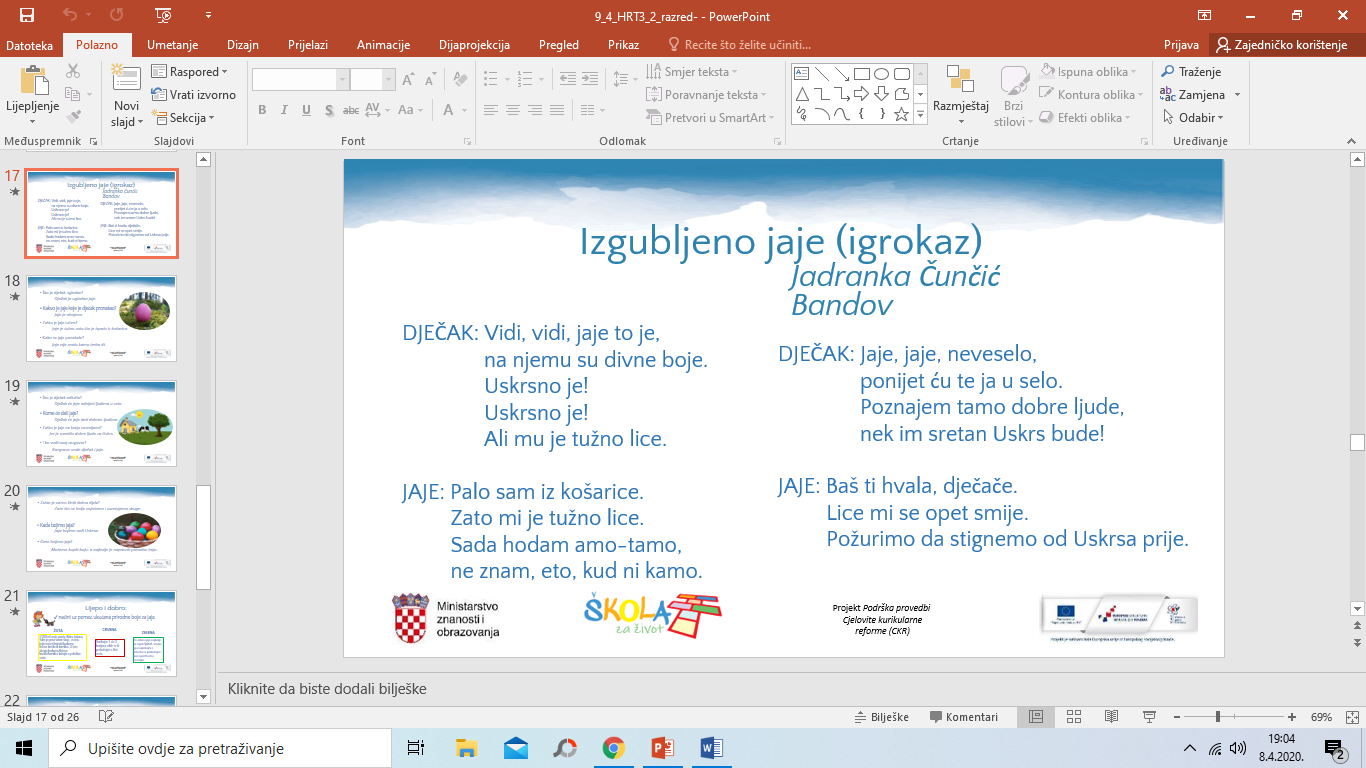 Zajedno s učiteljicom Sanjuškom čitat ćeš ovaj igrokaz i pričati o njemu.Vježbaj čitati priču SRETAN USKRS u udžbeniku na 145. stranici. Najvažniji zadatak: osjeti radost dolazećeg Uskrsa! Zabavi se i veseli sa svojim ukućanima!Sretan Uskrs želi ti tvoja učiteljica!